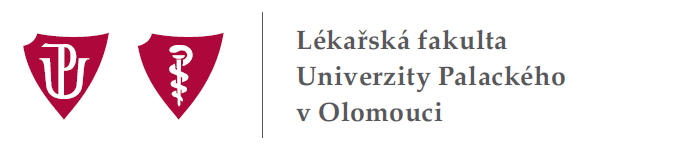 ZÁPIS č. 8/2015z porady vedení Lékařské fakulty Univerzity Palackého v Olomouci,která se konala dne 3. listopadu 2015 v 14:00 hodin v knihovně Ústavu mikrobiologie LF UPOmluveni: prof. RNDr. Hana Kolářová, CSc., prof. MUDr. Tomáš Papajík, CSc., prof. MUDr. Jiří Ehrmann, Ph.D.Splněné úkoly:7/2 Odpovědět prof. MUDr. Č. Neoralovi, CSc. na žádost o změnu termínu pro konání SRZ v souladu s rozhodnutím vedení LF UP.7/3 Kontaktovat Mgr. P. Svobodovou z Katedry romanistiky FF UP s žádostí o upřesnění organizace setkání velvyslankyně Portugalska s děkanem LF UP a proděkanem prof. J. Ehrmannem, které proběhne dne 19. 11. 2015 v rámci její návštěvy na UP.7/4 Na základě návrhu OR Anatomie, histologie a embryologie odvolat příslušné školitele a schválit nové.7/6 Navštívit třetí ročník akce „Neznáš -  nezachráníš“, kterou pořádá Spolek mediků LF UP dne 3. 11. 2015 od 16:00 hodin v Malé levé posluchárně a v prostoru budovy TÚ LF UP.Úkoly ke splnění:4/5 Zajistit, aby grafický manuál LF UP byl rozpracován pro jednotlivá pracoviště fakulty.Z: proděkan prof. Papajík5/5 Organizačně připravit společně se studenty akci setkání děkana LF UP s akademickou obcí a rozsvícení vánočního stromečku na LF UP, která se bude konat ve středu 2. 12. 2015.Z: proděkanka prof. Sovová 6/3 Zastoupit děkana LF UP na slavnostní promoci doktorů a předání jmenovacích dekretů docentům v pátek 11. 12. 2015. Z: proděkanka prof. Kolářová7/1 Zúčastnit se akce „Medické 1/2ení 2015“, která se bude konat dne 16. 11. 2015 od 20:30 hodin v S-klubu.Z: děkan LF UP7/5 Zúčastnit se akce „Běh proti diabetu“, která se uskuteční dne 11. 11. 2015 od 17:00 hodin ve Smetanových sadech.Z: děkan LF UP7/7 Zúčastnit se slavnostního setkání k 25. výročí založení Kliniky tělovýchovného lékařství a kardiovaskulární rehabilitace FNOL a LF UP, které proběhne ve středu 4. 11. 2015.Z: děkan LF UP8/1 Jmenovitě upřesnit školitele pro příslušné studenty DSP na základě návrhu OR Anatomie, histologie a embryologie.Z: proděkani doc. Modrianský a doc. Ehrmann8/2 Zúčastnit se setkání s velvyslankyní Portugalska ve čtvrtek 19. 11. 2015 v 11:00 hodin v pracovně vedoucího Katedry romanistiky FF UP.Z: děkan LF UP a proděkan prof Ehrmann8/3 Jmenovat pracovní skupinu pro přípravu plánovaného studijního programu Veřejné zdravotnictví.Z: děkan LF UPAgenda děkana:25. výročí založení Kliniky tělovýchovného lékařství a kardiovaskulární rehabilitaceDěkan LF UP připomněl, že ve středu 4. 11. 2015 proběhne slavnostní setkání k 25. výročí založení Kliniky tělovýchovného lékařství a kardiovaskulární rehabilitace FNOL a LF UP. V rámci těchto oslav se uskuteční Přednáškový večer Spolku lékařů v Olomouci s názvem „Pohybem ke zdraví“ – viz následující odkaz: http://www.lf.upol.cz/kalendar-akci/cal/2015/11/04/event/view-list%7Cpage_id-13051/tx_cal_phpicalendar/5669/.Absolventský program FNOL a LF UPDěkan otevřel otázku přípravy dalšího ročníku Absolventského programu FNOL a LF UP (AP). Informoval, že na základě diskuse s doc. MUDr. R. Havlíkem, Ph.D., ředitelem FNOL, byly formulovány následující body:Po šesti měsících praxe může být absolventům přiznáno osobní ohodnocení ve výši od 0 až do 2 500,- Kč v rámci FNOL a v rámci LF UP od 0 až do 1 000,- Kč.Vedoucí zaměstnanci do konce února 2016 zpracují stanovisko k dalšímu působení absolventa na příslušném pracovišti. Od 1. 7. 2016 budou absolventi zařazeni pouze v rámci volných úvazků pracovišť. Do ukončení specializačního vzdělávání bude všem účastníkům AP garantována výše úvazku 1,0 (možná kombinace v rámci LF UP a FNOL).Předpokládaný počet přijatých do AP 2016 je 25 uchazečů.Nabídka dalšího ročníku AP bude zveřejněna v únoru 2016.Příjem uchazečů do AP bude realizován od června do září 2016, nejpozději však do 31. 12. 2016. Nadále bude realizován kombinovaný úvazek 0,8 u FNOL a 0,2 u LF UP.Vědecká rada LF UPByl aktualizován program zasedání Vědecké rady LF UP, které se uskuteční ve čtvrtek 5. 11. 2015 od 10:00 hodin v prostorách Dostavby TÚ LF UP - viz příloha č. 1. Na tomto zasedání proběhne slavnostní předání jmenovacích dekretů členům VR LF UP.Návrh na odvolání školitelů a jmenování nových školitelůDěkan LF UP informoval vedení fakulty, že na základě návrhu oborové rady Anatomie, histologie a embryologie odvolal dvě školitelky. Současně požádal proděkana doc. Modrianského, aby v součinnosti s prof. Ehrmannem, předsedou oborové rady, jmenovitě upřesnili školitele pro příslušné studenty DSP. Setkání s velvyslankyní PortugalskaDěkan LF UP upřesnil, že setkání s velvyslankyní Portugalska se uskuteční ve čtvrtek 19. 11. 2015 v 11:00 hodin v pracovně vedoucího Katedry romanistiky FF UP. Setkání se zúčastní děkan LF UP a proděkan prof. Ehrmann.Horizont 2020 Děkan LF UP oznámil, že dne 14. 10. 2015 byl Evropskou komisí zveřejněn pracovní program rámcového programu pro výzkum a inovace Horizont 2020 pro období 2016 - 2017. Podstatné shrnující informace jsou zveřejněny na následující webové adrese:http://www.lf.upol.cz/fileadmin/user_upload/LF/Veda_vyzkum_LF/granty_projekty/H2020/Horizont2020-obdobi2016-2017.pdf. Vedoucí zaměstnanci byli informováni.Informace o dočasném bezplatném přístupu do článkůDěkan LF UP informoval o dočasném bezplatném přístupu do článků z časopisů pro lékařské obory od vydavatele Taylor and Francis. Časopisy jsou k dispozici do 15. 11. 2015. Seznam časopisů je dostupný na následujících webových stránkách: http://explore.tandfonline.com/content/med/medicine-hub/. Pro přístup do databáze článků je nutné si zřídit osobní účet. Vedoucí zaměstnanci byli informováni.Plánované investice na LF UPInvestiční požadavky jednotlivých pracovišť LF UP a FNOL pro rok 2016 v rámci klinických pracovišť byly projednány s vedením FNOL a následně všechny schváleny. V roce 2016 bude realizován nákup požadovaných investičních přístrojů. Udělení akreditaceDěkan informoval, že MŠMT udělilo akreditaci LF UP pro habilitační řízení a řízení ke jmenování profesorem v následujících oborech: Nukleární medicína, Onkologie na dobu platnosti do 1. června 2019; Lékařská imunologie, Patologie, Chirurgie, Lékařská biologie na dobu platnosti do 1. listopadu 2019; Vnitřní nemoci, Radiologie, Gynekologie a porodnictví, Lékařská farmakologie, Lékařská chemie a biochemie na dobu platnosti do 1. listopadu 2023. Pro habilitační řízení v oborech: Neurochirurgie; Hygiena, preventivní lékařství a epidemiologie na dobu platnosti do 1. listopadu 2019.Výuka urgentní medicínyDěkan LF UP otevřel otázku výuky urgentní medicíny v souvislosti s legislativními předpisy. Po diskusi bylo rozhodnuto, že bude nutné organizačně vyřešit výuku urgentní medicíny v souladu s pracovně-právními normami. Současně byla projednána otázka výuky sociálního lékařství. Informace z porady rektora UP s děkankou a děkany fakultDěkan informoval o poradě rektora UP s děkankou a děkany fakult, která se konala dne 3. 11. 2015. Z této porady vyplynuly následující skutečnosti: Do 1. 12. 2015 připravit aktualizaci Směrnice děkana ke stipendiím, která bude řešit stipendium v rámci anglických doktorských studijních programů. Do 30. 11. 2015 bude vyhlášena výzva k podávání projektů IGA UP.V rámci diskuse o zrušení výkazů o studiu („indexů“) děkan LF UP prezentoval názor, že „index“ je pro potřeby LF UP nutný. Hlavním důvodem je praktická výuka ve Fakultní nemocnici Olomouc, Vojenské nemocnici Olomouc a dalších zdravotnických zařízeních, kde není k dispozici STAG a nelze ověřit jinou formou oprávněnost přítomnosti studenta na příslušné výuce. Byla otevřena diskuse k předmětům kategorie „C“, které jsou realizovány na jiných fakultách UP. Děkan zdůraznil, že LF UP nevyžaduje výuku předmětů kategorie „C“ na jiných fakultách a z ekonomických důvodů ji nelze ani platit.Děkan informoval, že metodika rozpočtu pro rok 2016 zůstává stejná jako v roce 2015. Společná porada děkana LF UP a ředitele FNOL s vedoucími zaměstnanciDěkan LF UP oznámil, že v úterý 8. 12. 2015 od 16:00 hodin v prostorách Pevnosti poznání http://www.pevnostpoznani.cz/ se koná společná porada děkana LF UP a ředitele FNOL s vedoucími zaměstnanci. Pozvánka s programem bude rozeslána co nejdříve.Příprava nového studijního programu Veřejné zdravotnictvíDěkan LF UP bude jmenovat pracovní skupinu pro přípravu plánovaného studijního programu Veřejné zdravotnictví.Různé:Prof. MUDr. Eliška Sovová, Ph.D., MBAKalendář LF UP 2016Proděkanka prof. Sovová oznámila, že kalendář LF UP pro rok 2016 je připraven a bude zaslán do tisku.MUDr. Vladislav Raclavský, Ph.D.Návrh na jmenování hostujícího profesoraMístopředseda AS LF UP MUDr. V. Raclavský, Ph.D. informoval, že probíhá elektronická diskuse k návrhu děkana na jmenování hostujícího profesora na Ústavu sociálního lékařství a veřejného zdravotnictví LF UP.Doc. Mgr. Martin Modrianský, Ph.D.Operační program Výzkum, vývoj a vzdělávání (OP VVV)Vedení fakulty bylo informováno o záměru doc. Mgr. MUDr. M. Rašky, Ph.D. podat projekt do výzvy „Excelentní týmy“ v rámci OP VVV. Na základě podaných informací vedení LF UP souhlasí s podáním tohoto projektu.Interní grantová agentura UP 2016 (IGA UP 2016)Vedení LF UP se zabývalo prioritními tématy a dalšími podmínkami pro podávání projektů do soutěže IGA UP 2016.Příští porada vedení Lékařské fakulty Univerzity Palackého v Olomouci se bude konat v úterý 10. listopadu 2015 v 14:00 hodin v pracovně děkana na DLF UP, Tř. Svobody 8. Po skončení porady vedení fakulty od 16:00 hodin v zasedací místnosti proběhne „Setkání vedení LF UP se zástupci studentských organizací působících na fakultě a jednotlivých studijních ročníků v programech Všeobecné lékařství a Zubní lékařství, studenty v Akademickém senátu LF UP a zástupci projektu Zlaté Hory".Zápis schválil: prof. MUDr. Milan Kolář, Ph.D., děkan LF UPZapsala: Ivana KlosováPříloha č. 1